REISDer Reis ist Grund- und Hauptnahrungsmittel für mehr als die Hälfte der Menschheit. Es gibt wohl mindestens so viele Reissorten wie Völker auf der Erde. Er wird herzhaft, scharf oder auch süß zubereitet. Vermutlich gibt es etwa 100.000 Reissorten. Erfahre hier mehr darüber und auch, warum Wildreis mit Reis nicht so viel zu tun hat.Die wichtigsten Nutzpflanzen der Erde	1Geschichtliches und Internationales	1Vorkommen, Botanik, Anbau und Ernte	2Einteilung, Handelsformen, Sorten	3Inhaltsstoffe und Energiegehalt	4Reis und Gentechnik	4Einsatzmöglichkeiten, Bedeutung, Lagerung	5Reisvielfalt international	5Reisrezepte, Tipps, Infos	7Garmethoden, Kochvorschriften	8Wildreis	11Lexikon einiger Fachbegriffe	12Quellenangaben und Hinweise	13Die wichtigsten Nutzpflanzen der Erdeund ihr Anteil an der Welternte[Quelle: wikipedia.de, Stichwort Reis]restliche Nutzpflanzen machen somit ca. 25% der Welternte ausGeschichtliches und Internationalesälteste Reisfundein Nordthailand in Speisegefäßen [ca. 9.000-12.000 Jahre alt]HerkunftPflanze stammt aus Vorderindien; vermutlich vor mehr als 8000 Jahren in China domestiziert; wildwachsende Formen nutzte man noch früherim Südosten Chinas dämpfte man Reis, Weizen, Gerste oder Bohnen schon vor tausenden Jahren und nannte das fànWortherkunftabgeleitet aus dem lateinischen Gattungsnamen Oryza, der aus dem Altgriechischen stammtbasierend auf dem altindischen vrīhíweltweite VerbreitungEmigranten aus dem Norden verbreiteten Reis um den Äquatorholländische Plantagenbesitzer brachten die koloniale Leibspeise nasi goreng später nach Europavor 3.500 Jahren erwähnte man in Indien mehrere Artenseit 2.000 Jahren baut man nach dem System der überschwemmten Nassreisfelder anReis international米  chinesisch (mí), ungegarter Reis飯  chinesisch (fàn), Reis gekocht, Mahlzeit米飯  chinesisch (mífàn), gekochter Reisஅரிசி  Tamil (arissi), Reisriso  italienisch, Reisnasi  indonesisch, gekochter Reispadi  indonesisch, noch nicht gedroschener Reis [siehe paddy, engl., Reisfeld]rice  englisch, Reisriz  französich, Reisориз  bulgarisch, Reisris  dänisch, ReisVorkommen, Botanik, Anbau und ErnteHauptanbauländer heutefast überall in Asien, seltener in Afrikain kleinerem Stil auch in Südeuropa [z.B. Italien] und SüddeutschlandReisproduktionWelternte 2016 741 Mio. Tonnen [Hauptanbauländer sind China, Indien, Indonesien, Bangladesch und Vietnam]Systematikzählt zur wie alle Getreidearten zur Pflanzenfamilie der Süßgräser [Poaceae]; einkeimblättrige Pflanze [wie anderes Getreide auch]; mehrere Arten und sehr viele Sortenals Reis bezeichnet man die Samen der Arten Oryza sativa und Oryza glaberrima [17 weitere Arten wurden bislang nicht domestiziert, man nutzt aber Wildformen]von Oryza sativa ist keine Wildform mehr bekannt, sondern nur noch Zuchtformenzur Gattung Reis [Oryza] gehören noch weitere Arten, die nicht genutzt werdenalle heutigen Arten gehen vermutlich auf eine einzige domestizierte Wildform zurückPflanze1-2 m hoch; Früchte in Ährchen mit 20-30 cm langen Rispen; kann jahrelang auf gleichem Feld angebaut werdenNass- und TrockenreisReisanbauBoden wird mit Hakenpflügen, die z.B. von Wasserbüffeln gezogen werden, vorbereitetoft terrassenartig an Hängen angeordneten Felder sind von 50 cm hohen Wällen umgeben und [bei Nassreis] mit Wasser bis kurz vor der Ernte geflutetvorgequollene Reiskörner steckt man in besondere Saatbeeteerst 15 cm hohe Pflänzchen steckt man zu zweit oder dritt [gegenseitiger Halt] in ein Pflanzloch auf dem ReisfeldReisanbau ist aufwändig und entscheidend vom Wasserfaktor abhängigjahrelang auf dem gleichem Feld anbaubarReiserntenach 4-5 Monaten sind die Rispen mit Körnern gefüllt und können traditionelle mit Sicheln geerntet werdenTrockenreis und größere Felder teilweise auch per Mähdrescher geerntetEinteilung, Handelsformen, Sortenbekannteste Handelsformendiverse Reisarten und -sorten wie Basmati-Reis, Duftreis, Jasminreis, Lila Reis, roter Reis, schwarzer Reis, Milchreis etc.; verschiedene Kornformen [Rundkorn-, Kurzkorn-, Mittelkorn-, Langkornreis]; verschiedene Grade der Klebrigkeit [Klebereis in Südostasien wegen des Essens mit Stäbchen bevorzugt, in Europa eher seltener]; daneben existieren geschälte [teils auch polierte] und naturbelassene Reistypen [Vollkorn- bzw. Naturreis]Grobeinteilung nach der KornformKlebrigkeitin Abhängigkeit vom Stärkegehalt verschiedene Grade der KlebrigkeitKlebereis in Südostasien und Arabien wegen des Essens mit Stäbchen oder der Hand bevorzugt, in Europa eher seltenerSchälunggeschälte [teils auch polierte] und naturbelassene Reistypen [Vollkorn- bzw. Naturreis]Inhaltsstoffe und EnergiegehaltInhaltsstoffe von gekochtem ReisKohlenhydrate, darunter vor allem Stärke [in geschältem Reis sonst fast nichts Anderes, in ungeschältem Reis auch einige Mineralien und Vitamine, die aber beim Kochen nach der Wassermethode meist ausgeschwemmt werden]Reis enthält kein Klebereiweiß ist also glutenfrei und ist so eine Alternative bei der glutenfreien Ernährung bei Zöliakie [Gluten ist ein Gemisch verschiedener Proteine in den Samen von einigen Getreidearten]Reis, Mais, Amaranth, Hirse, Quinua, Kichererbsen, Wildreis oder Buchweizen sind glutenfreiNährwert und Gesundheit400 g Reis liefern so viel Energie wie eine Tafel Schokolade [allerdings enthält Reis kaum Vitamine und Mineralien, so dass bei ausschließlichem Verzehr von maschinell geschältem Reis Mangelerscheinungen die Folge sind; z.B. Beriberi [Vitamin B1-Mangel] in Asien – dies kann durch Mischen von geschältem Reis mit Reiskleie oder Sesam ausgeglichen werden oder man wählt einfach Vollkornreis bzw. Naturreis]100 g Basmatireis gekocht enthalten 364 kJ [88 kcal]; roher Reis hat einen Energiegehalt von etwa 1460 kJ [349 kcal]Reis und GentechnikProbleme durch zunehmenden Gentechnikeinfluss sind u.a.Verschwinden alter Sorten durch gentechnisch verändertes SaatgutAbhängigkeit der Bauern von Saatgut und Pestiziden der großen weltweit agierenden Chemiekonzerne
jährlich müssen die Bauern neues Saatgut bestellen [da es oft nur einjährige Züchtungen sind, die sich nicht durch Samen vermehren lassen]
das Saatgut ist genau auf den Einsatz der Düngemittel, Pestizide etc. des gleichen Konzerns abgestimmt gezüchtet wordenkeiner weiß bislang genau, was Gen-Food in unserem Körper anrichtetEinsatzmöglichkeiten, Bedeutung, LagerungVerwendung von Reis beispielsweise...Beilage zu Fleisch, Fisch, Gemüse usw.für Süßspeisen [z.B. Milchreis, Reisküchlein, Reispudding]Reismilch [Alternative zu Kuhmilch]Reissirup [Alternative zu Zucker, aber ähnlich ungesund]aus Reismehl stellt man hauchdünnes Reispapier her [in Asien z.B. zum Umhüllen von Frühlingsrollen]Reiswein [in Japan als Sake lauwarm getrunken oder als süßer Mirin]Reisessig und Reisbranntwein [Arrak* in vielen asiatischen Ländern; erzeugt aus Reismaische und Palmsaft oder Zuckerrohr]nicht verwechseln mit Arak, einem arabischen AnisschnapsLagerung von ungekochtem Reisdunkel, luftdicht und trocken sowie gut verpackt [Glasbehälter, nicht Folie] ca. 2 Jahre; Vollkornreis 1 Jahr lagerfähigLagerung von gekochtem Reislässt sich bis zu 2 Tagen im Kühlschrank aufbewahrenin der Gastronomie ist dies aus Hygienegründen nicht erlaubt (siehe Bakterien- und Schimmelbefall durch große Oberfläche)Reisvielfalt internationalBasmati-ReisLangkornreis aus Nordindien, der berauschend nussig duftet, dabei leicht, locker, zartkörnig gart [nicht klebrig]eine der ältesten Reissorten [Einwanderer fanden ihn vor 3000 Jahren im Kaschmirhochland]; diese königliche Reissorte wächst an den Himalayahängen, wo Tauwasser die Talterrassen flutetsehr aromatisch und stark duftend [Basmati bedeutet so viel wie duftend]Oryza sativa-SorteDuftreisLangkornreis aus Südostasien, der blumig duftet und locker gart, aber leicht haftet; Jasminreis ist ein DuftreisOryza sativa-SortePatna-Reistypischer Langkornreis [ursprünglich aus Indien], den man bei uns oft als Beilage verwendet, da er recht locker gart und wenig klebtOryza sativa-SorteRisotto-Reisitalienischer Rundkornreis, der cremig bis suppig mit Biss [al dente] gegart wirdeinige populäre Sorten sind Arborio, Avorio, Vialone, und der aus Vialone und Sushi-Reis gekreuzte Carnarolirelativ klebriger Rundkornreis [daher auch Klebreis genannt]typische Risotto-Varianten sind z.B. Safran-Risotto, Steinpilz- oder Champignon-Risotto sowie Tomaten-RisottoRisotto muss cremig [„schlotzig“] seinTipp: Risotto kann man z.B. auch aus Graupen, Quinua oder Kartoffeln [mit Tomatensaft und Aivar] sowie aus Fregula sarda [angeröstete Nudelkügelchen, typisch auf Sardinien] machen.Sushi-Reisklebriger Rundkornreis aus Japan, ideal für das Sushi-Formen; kann auch Beilage sein und durch Risotto-Reis ersetzt werdenwird normalerweise mit Reisessig gesäuert und zu Sushi verarbeitetKlebreisverschiedene asiatische meist Rund-, teilweise auch Langkornreis-SortenStärke [ca. 95% Amylopektin und nur 5% Amylose] bewirkt beim Dämpfen das Verkleben, dass die Körner breiig zusammenkleben; z.B. gut für Süßspeisen und SushiKlebreis wird nicht gekocht, sondern gedämpftgeeignet auch für Essstäbchen und zum Essen mit der Handoft Oryza sativa var. glutinosa oder japonicaMilchreisRundkornreis, der eher breiig kocht; für Süßspeisen; ähnlich wie Risotto-ReisNaturreisbrauner Reis; geschälter, aber ungeschliffener Reis mit vollem Keim; kocht länger; hat noch einige Mineralstoffe und Vitamine [aber nicht viele]Vollkorn-ReisReiskörner werden nach der Ernte  nicht weiter geschält  [Silberhäutchen noch erhalten – daher mehr Mineralien und Vitamine, aber auch mehr Schadstoffe, z.B. Arsen]Auch hier gilt also: Bio-Reis bevorzugenParboiled ReisKörner, die mit heißem Dampf und Druck bearbeitet wurden [z.T. Vakuum], so dass sie trotz des Schleifens noch 80 % der Nährstoffe behalten; beim Parboiling presst man so die Vitamine und Mineralstoffe aus dem Silberhäutchen ins KornAber: Chemikalien [z.B. Pestizide] auf der Oberfläche des Reiskorns werden so schnell in das Reiskorn aufgenommen! Also am besten nur Bio-Reis nutzen. Bio-Reiskontrolliert-biologisch angebauter Reis; Alternative vor allem zu asiatischem Reis, der auf den nassen Feldern oft großzügig mit Düngemitteln und Schädlingsgiften behandelt wirdWilder Reis...hat nichts mit Wildreis zu tun [Gattung dort auch Zizania]!wildwachsende Reisarten wie z.B. Oryza rufipogon [einjährig] oder Oryza nivara [mehrjährige Pflanze]Domestikation  2011 fand man heraus, dass die Kulturreis-Art Oryza sativa vor etwa 8200 Jahren aus dem wilden Reis Oryza rufipogon durch Züchtung hervorgingReisgenuss in ArabienAraber kombinieren Reis gern mit Rosinen o.a. Trockenfrüchten und MandelnReisgenuss in Italienhier liebt man das mit Brühe, Wein und Parmesan gekochte und cremige Risotto; hierfür nimmt man einen Rundkornreis; meist wird auch noch Parmesan-Käse hinzugefügtRice and Curryheißt z.B. in Indien, Bangladesch und Sri Lanka so viel wie Reis mit Beilage und hat nicht unbedingt [zumindest nicht automatisch] etwas mit dem Zusatz von Currypulver zu tunEssen mit EssstäbchenReisrezepte, Tipps, InfosNasi gorenggebratener Reis, IndonesienFür 4 Personen kocht man 250 g Reis. In einer Pfanne etwas Kokosöl [o.a.] erhitzen. Den Reis darin anbraten. Gegarte Hühnerfleischstücke und Krabben oder Garnelenfleisch zufügen und mit dem Reis erhitzen. Kräftig mit Kejap [kein Ketchup, sondern eine sehr würzige Paste; erhältlich in vielen Supermärkten] oder Sambal Oelek [eine dicke Chili-Würzsauce] würzen.Gemüse-Safran-ReisFür 4 Personen 400 g Basmati-Reis waschen und abtropfen lassen. 2 Döschen Safran [ca. 0,2 g] mit 3 EL kochendem Wasser in einer Schüssel übergießen. 25 g Cashewkerne kleinhacken. In einem großen Topf 6 EL geklärte Butter oder Öl erwärmen und darin 2 Zimtrinden [á 5 cm Länge], 5 grüne Kardamomkapseln, 5 Gewürznelken und 3 Lorbeerblätter 2 min anbraten. Den Reis sowie 20 g Rosinen und 250 g tiefgefrorenes Möhren-Erbsen-Gemüse ca. 3 min mitbraten. Den Safran, 25 g Mandelstifte, die Cashewkerne, Salz und 2 EL Zucker hinzufügen und alles gut mischen. Nun 1 L Wasser angießen und schnell zum Kochen bringen. Temperatur reduzieren [oder gar ganz abschalten] und den Reis 15 min bei geschlossenem Topf quellen lassen, bis er weich ist und alle Flüssigkeit aufgesogen ist.Oyako domburiHuhn mit Ei, JapanDu brauchst 250 g Reis, 200 g Hähnchen-brustfilets, 100 g Pilze [Matsutake oder Shiitake werden in getrockneter Form angeboten oder man nimmt Steinpilze, Maronen o.ä.], 2 Tassen Dashi [hergestellt aus Bonito, getrocknetem Fisch, und Kombu, getrockneter Blatt-Tang; als Saucen- und Suppen-grundlage; hier auch durch Hühnerbrühe ersetzbar], 3 EL Sojasauce, 3 EL Sake [Reiswein], Mirin [süßer Reiswein] oder Sherry, 2-3 Eier, 2-4 Lauchzwiebeln, Salz und 20 g Nori [getrocknete Rotalgen, Purpurtang; nur, falls vorhanden, sonst weglassen]
Und so geht's: Den Reis kochen und warmhalten. Die Hähnchenbrust würfeln. Dashi [oder Hühnerbrühe], Sojasauce und Sake [bzw. Mirin oder Sherry] zum Kochen bringen, das Fleisch dazu geben und erneut aufkochen [Fleisch muss gar werden]. Eier leicht schlagen, salzen und zusammen mit Zwiebeln sowie Pilzen zum Fleisch geben. Wieder aufkochen, aber nicht umrühren und zugedeckt bei schwacher Hitze simmern lassen [das Ei sollte noch weich sein]. Eintopf über den Reis geben.TippViele Kochtipps und auch Infos über Reis findest Du auf der Homepage www.reishunger.de.Garmethoden, KochvorschriftenDie richtige ReismengeReis-Grundrezeptohne weitere Zutaten 1 Teil Reis und 2 Teile Wasser ca. 10 bis 20 min [je nach Sorte; immer die Packungsaufschrift beachten] bei recht kleiner Flamme kochen [quellen]QuellmethodeWenn weiße Reissorten mit der Quellmethode gekocht werden sollen, dann beträgt das Reis-Wasser-Verhältnis 1 zu 2. Wichtig ist, dass der Reis vor dem Kochen gründlich gewaschen wird. Überflüssige Stärke wird entfernt, die Körner kleben nicht zusammen und brennen nicht an. Für die Quellmethode werden Reis und Wasser zusammen aufgekocht. Kocht das Wasser, stellt man die Hitze auf die kleinste Stufe (der Reis quillt) und der Deckel ist aufgelegt. Der Reis saugt das gesamte Wasser (oder Brühe) auf.als Hauptgericht für 2 Personen 1 Teetasse Basmati Reis (ca. 200g) in einen Kochtopf geben (Packungsaufschrift beachten)Reis zweimal durchwaschendoppelte Menge Wasser (= 2 Teetassen) und eine Prise Salz hinzugeben10 Minuten einweichen lassenHerd auf die höchste Hitzestufe stellen, bis es kocht (ca. 1min)Herd auf eine kleine Hitzestufe stellen (eventuell abschalten), Reis ca. 15 Minuten bei geschlossenem Deckel quellen lassen, bis das Wasser aufgesogen/verdampft ist
(Dauer siehe Verpackung; weißer Reis eher 15-20 min, Naturreis bis zu 45 min)eventuell ein Stück Butter hinzufügenWenn es besonders schnell gehen muss, das Einweichen und die Butter weglassen. Beachte, dass die benötigte Wassermenge und Kochdauer je nach Reissorte variiert.WassermethodeDer Reis wird hierbei wie Nudeln in viel Wasser gekocht. Diese Methode eignet sich für alle Reissorten [z.B. schwarzer und roter Reis], auch für solche, die nicht so gut quellen. Hierbei gibt man den Reis in das kochende Wasser.für 2 Personen 1 Teetasse Basmati Reis (ca. 200g) in einen Kochtopf gebenReis zweimal durchwaschenetwa die 6-fache Menge Wasser (= 1,2 Liter) und eine Prise Salz hinzufügenWasser auf höchster Hitzestufe zuerst zum Kochen bringenerst jetzt Reis hinzufügen, nochmals aufkochenHerd auf mittlere Hitzestufe stellen, ca. 15 min ohne Deckel köcheln lassenReis durch Sieb gießen, abtropfen lassenReis zum Abdampfen nochmals kurz in den Topf gebenbei Bedarf ein Stück Butter hinzufügenBeachte, dass die Garzeit von der gewählten Reissorte abhängt. Vollkornreis braucht länger.Welche Methode ist besser?Die Wassermethode ist einfacher, da sie schon vom Nudeln kochen bekannt ist. Beim Abgießen schüttet man aber leider alle Nährstoffe weg. Bei der Quellmethode wird kein Wasser abgeschüttet und die Nährstoffe bleiben erhalten. Allerdings blieben auch mehr Schadstoffe im Reis [sofern es kein Bio-Reis ist]. Immer Packungsangaben beachten!Viele Reissorten sowie auch Wildreis lassen sich durch Quellen schlecht oder gar nicht zubereiten. Packungshinweise beachten!Vorher einweichen?Das Einweichen von Reis in kaltem Wasser [einige Minuten oder gar Stunden] kann die Kochzeit verkürzen.Risotto-MethodeBei der Risotto-Methode wird der Reis in Fett angeröstet und z.B. mit Weißwein abgelöscht. Dazu muss man einen speziellen Rundkornreis (Risotto-Reis oder eventuell auch Milchreis benutzen.) Dann wird heiße Flüssigkeit (meist Brühe) nach und nach (im Gegensatz zu Pilaw) dazu gegeben und vom Reis aufgesaugt. Bei der Zubereitung kann man viele Variationen vornehmen. Man kann dabei natürlich Gemüse (z.B. Tomaten), Gewürze (z.B. Safran), und Kräuter (z.B. Petersilie), aber auch Fleisch oder Pilze (z.B. Pfifferlinge, Steinpilze) hinzufügen. Hier nur ein mögliches Grundrezept ...fein gewürfelte Zwiebeln (Schalotten) im Topf glasig anschwitzen (ohne Deckel)Risottoreis hinzufügen und glasig anbratenmit etwas kaltem Weißwein (oder Traubensaft) ablöschen (Achtung, spritzt)Herd auf mittlere oder kleine Hitzestufe stellennach Belieben Gewürze hinzufügenheiße Brühe Schritt für Schritt zugeben (um den Kochvorgang nicht zu stoppen), keinen Deckel verwenden, sodass Flüssigkeit verdampfen kann (dann wieder neue Brühe ergänzen)etwa nach 20-25 min so weit eingekocht haben, dass der Reis schön cremig ist, aber auch noch Biss hatnach Belieben geriebenen Parmesan und frische Kräuter unterheben (nicht mehr erhitzen)Pilaw-ReisDie Pilaw-Reis-Methode ist historisch eine sehr alte Kochtechnik und wird von Gegend zu Gegend unterschiedlich gehandhabt. Manchmal wird der Reis über Nacht eingeweicht oder der Reis nach dem Anbraten und Aufgießen gar im Backofen zu Ende gegart. Letztlich hängt das auch von der gewählten Reissorte ab. Bei Pilaw soll die Stärkefreiwerdung gehemmt werden, so dass der Reis am Ende schön locker ist.Am besten wählt man Basmati-Reis o.a. Langkornreis (also Reis mit geringem Stärkeanteil und kein Klebreis). Zudem wählt man eine passende schwere Gusspfanne (Alu oder Eisen) mit passendem Deckel. Die Zubereitung erfolgt so ...Zwiebeln (und eventuell Knoblauch) in Öl oder Butter anbratenReis hinzufügen und goldgelb anbratengewünschte Menge Brühe in einem Schritt hinzufügen (Brühe kann viele weitere Zutaten wie Gewürze, Kräuter, Gemüse, Pilze, Fleisch, Fisch enthalten)mit Deckel ca. 30 min bei geringer Hitzezufuhr garen (quellen) lassen (Deckel nicht abnehmen)Topf vom Herd nehmen und etwa 10 min geschlossen stehen lassenReis mittels Gabel auflockern und servierenWildreisWildreis ist kein ReisWildreis [auch Wasserreis genannt; Korn des Wassergrases] sind Samen wildwachsender Wassergräser vor allem in Kanada und hat mit asiatischem Reis eher nichts zu tunes handelt sich um die Pflanzengattung Zizania in der Familie der Süßgräser und nicht um eine Wildform des Reises [Gattung dort Oryza]Geschichtlichestraditionell spielte Wildreis bei der Ernährung der Indianer Nordamerikas eine große Rolle, vermutlich schon vor 3.000 Jahrensie nannten ihn Manomin [sinngemäß übersetzt heißt das „Leckerbissen, den Manitu uns schenkte“]Wildreis wird aber auch in China seit dem 10. Jahrhundert angebautArtenz.B. Zizania aquatica [einjährig, USA]; Zizania palustris [einjährig, Kanada], Zizania latifolia [mehrjährig, Ostasien]Hauptanbaugebiete heuteje nach Art Nordamerika [Kanada, USA], außerdem Ostasien [u.a. Indonesien]Botanischesdie ein- oder mehrjährigen krautigen Pflanzen sind Wasser- oder Sumpfpflanzen mit [je nach Art] 1,5 bis 3 m langen Halmen und rispenförmigen BlütenständenSamennadelförmig; braun bis schwarzErnte von kanadischem Wildreismühsam, aufwändig und meist per Hand, oft vom Boot aus – daher ist er auch recht teuerInzwischen züchtet man ihn auch in Bassins, aber oft mit Chemikalienunterstützung. Industriell erzeugter Kanadareis ist nicht so hochwertig. Bio-Ware ist also besser.Geschmackwesentlich geschmackvoller als Reis; sehr nussig und aromatischnach der Ernte wird er meist geröstet, was den nussigen Geschmack verstärktInhaltsstoffe[im Gegensatz zu Reis] sehr viele Vitamine [z.B. B-Gruppe], Mineralien [u.a. Kalium und Magnesium] und doppelt so viele Proteine mit vielen essenziellen AminosäurenWildreis richtig verarbeitenmehrfach waschen und im Sieb abtropfen, dann ggf. Steinchen auslesen und [je nach Produkt] etwa 45–55 min bei kleinerer Flamme in Salzwasser kochen lassenohne Salz gekocht gart er schneller – Salz dann kurz vor Kochende hinzugebenEinige Produkte soll man vorab einige Stunden einweichen. Generell gilt: Packungsbeilage beachten! Die Quellmethode funktioniert mit Wildreis nicht, sondern man kocht ihn nach der Wassermethode.Nährwertetwas energiereicher als Reis; roh ca. 1420 kJ/100g [340 kcal], 
gekocht 565 kJ/100g [135 kcal]Verwendunggemischt mit Reis oder noch viel besser pur absolut lecker [wenn auch ziemlich teuer]; passt super zu Fisch [z.B. Wildlachs], Fleisch, Wild und Geflügel, er ist aber auch vegetarisch/vegan lecker kombinierbarLexikon einiger FachbegriffeWelternährung und Hungerauf unserer Homepage www.eineweltladen.info haben wir eine Sonderseite zu diesen Themen zusammengestelltMaterial zur gesunden Ernährungumfangreiche Informationen, Poster etc. findest Du unter www.sge-ssn.chdomestizierenHaustiere oder Kulturpflanzen aus Wildformen züchten und nutzen [lat.; demesticus = häuslich]OryzaPflanzengattung ReisPoaceaePflanzenfamilie Süßgräser, der alle Getreidearten angehörenQuinua [Quinoa]keine Getreideart, sondern ein Pseudogetreide, d.h. wir ähnlich genutzt, ist aber ein südamerikanisches Fuchsschwanzgewächs [Amaranthaceae]; das Wunderkorn der Inka; lässt sich ähnlich wie Reis einsetzen, schmeckt aber nussiger und aromatischerweitere Pseudogetreide sind z.B. Amaranth und BucheizenZöliakieGlutenunverträglichkeit [fehlgeleitete Reaktion des Immunsystems auf Klebereiweiß Gluten; Darmerkrankungen mit Schmerzen, Durchfall und BlähungenGlutenStoffgemisch verschiedener Eiweiße; z.B. in einigen Getreidearten wie Weizen, Dinkel [jedoch nicht in Reis und Mais]; bildet mit Wasser z.B. beim Backen KlebereiweißQuellenangaben und HinweiseDie Inhalte dieser Webseite wurden urheberrechtlich durch den Autor zusammengestellt und eigenes Wissen sowie Erfahrungen genutzt. Bilder und Grafiken sind ausschließlich selbst angefertigt.Für die Gestaltung dieser Internetseite verwendeten wir zur Information, fachlichen Absicherung sowie Prüfung unserer Inhalte auch verschiedene Seiten folgender Internetangebote: wikipedia.de, gepa.de, el-puente.de, fair4you-online.de, fairtrade.de, fairtrade-deutschland.de, lebensmittellexikon.de, openclipart.org, reishunger.de, planet-wissen.de. darüber hinaus nutzten wir als Informationsquelle folgende weitere Materialien:Produktinformationen der GEPA, von El Puente und DWP sowie von Rapunzel [Flyer, Broschüren aus verschiedenen Jahren, Infos auf Produktverpackungen]Kann ich die Welt retten?, Katrin Schüppel, Verlag an der Ruhr 2009, UnterrichtsmaterialBe my guest, Cornelsen Verlag Berlin 2012, Arbeitsmaterialien zur NachhaltigkeitDie internationale Speisekammer, Lebensmittelkunde von A-Z, Dorling Kindersley Ltd. London, SDK Verlags GmbH Stuttgart 1991Astrid Steidl, Iss dich schlau!, Clevere Ernährung für Kinder und Teenager, Nymphenburger in der F.A. Herbigs Verlagsbuchhandlung GmbH München, 2014Lebensmittel-Warenverkaufskunde [Rebholz, Birk u.a.; Verlag Dr. Max Gehlen, Bad Homburg, 1994Exotisches Gemüse, Verlag Edition XXL GmbH 2002Indisch kochen, Gräfe und Unzer GmbH München 1994Zitate oder Kopien erfolgten nicht bzw. wurden in diesem Skript entsprechend vermerkt.Dieses Skript wurde speziell auf dem Niveau der Sekundarstufe I erstellt.ZuckerrohrMaisWeizenReisKartoffeln28%17%12%12%6%NassreisTrockenreisdie ersten Etappen der Pflanzenentwicklung finden im Wasser stehend statt gedeiht im Prinzip wie einheimisches Getreide ohne Wasserzufuhrgrößere Erträge als Trockenreisgeringere Erträgebenötigt mindestens 20°C und viel FeuchtigkeitAnspruchsloser hinsichtlich Feuchtigkeitin tropischen Gebieten Asiens und anderswoauch in Süddeutschland und SüdeuropaRundkornreisMittelkornreisLangkornreisOryza sativa ssp. japonicaOryza sativa ssp. javanicaOryza sativa ssp. indicaKornlänge < 5,2 mmKornlänge 5,2 – 6 mmKornlänge > 6 mmnach dem Kochen klebrig (typischer Klebreis)nach dem Kochen leicht klebrignach dem Kochen körnig und lockerz.B. Milchreis, Risotto-Reis, Sushi-Reisz.B. schwarzer Reisz.B. Patna-, Jasmin-, Basmati-Reis, Roter Reis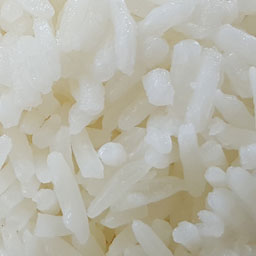 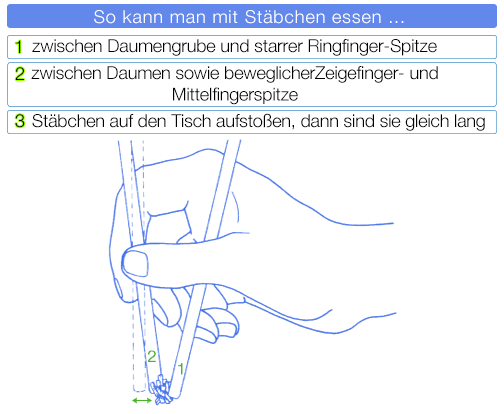 als Beilageals Hauptgerichtals Suppeneinlage60 – 80 g pro Person80 – 100 g pro Person20 – 30 g pro Person